HYVINKÄÄN KAUPUNKI		TAPATURMAILMOITUSLOMAKE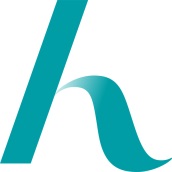 Sivistystoimi/Hallinto		Kankurinkatu 4-605800 HYVINKÄÄVarhaiskasvatusPerusopetus (ei koske yläkoulun ja lukion opiskelijoiden tapaturma- ja ammattitautivakuutusta Pohjolassa)Varhaiskasvatuksen kerhot ja parkkihoitoLukioEsiopetus esiopetusaikanaVAHINGOITTUNEEN TIEDOTVahingoittuneen nimiVahingoittuneen nimiVahingoittuneen nimiVahingoittuneen nimiVahingoittuneen nimiVahingoittuneen nimiHenkilötunnusVAHINGOITTUNEEN TIEDOTVahingoittuneen lähiosoite ja postitoimipaikkaVahingoittuneen lähiosoite ja postitoimipaikkaVahingoittuneen lähiosoite ja postitoimipaikkaVahingoittuneen lähiosoite ja postitoimipaikkaVahingoittuneen lähiosoite ja postitoimipaikkaVahingoittuneen lähiosoite ja postitoimipaikkaVahingoittuneen lähiosoite ja postitoimipaikkaVAHINGOITTUNEEN TIEDOTPäiväkodin/pph nimi / esiopetuspaikan nimi / koulun nimiPäiväkodin/pph nimi / esiopetuspaikan nimi / koulun nimiPäiväkodin/pph nimi / esiopetuspaikan nimi / koulun nimiPäiväkodin/pph nimi / esiopetuspaikan nimi / koulun nimiPäiväkodin/pph nimi / esiopetuspaikan nimi / koulun nimiRyhmä / luokkaRyhmä / luokkaVAHINGOITTUNEEN TIEDOTHuoltajan nimi / huoltajien nimet ja puhelinnumerotHuoltajan nimi / huoltajien nimet ja puhelinnumerotHuoltajan nimi / huoltajien nimet ja puhelinnumerotHuoltajan nimi / huoltajien nimet ja puhelinnumerotHuoltajan nimi / huoltajien nimet ja puhelinnumerotHuoltajan nimi / huoltajien nimet ja puhelinnumerotHuoltajan nimi / huoltajien nimet ja puhelinnumerotVAHINGOITTUNEEN TIEDOT______________________________________Puhelinnumero: ____________________________________________________________Puhelinnumero: ____________________________________________________________Puhelinnumero: ____________________________________________________________Puhelinnumero: ______________________ ______________________________________Puhelinnumero: ______________________ ______________________________________Puhelinnumero: ______________________ ______________________________________Puhelinnumero: ______________________ TAPATURMA-TIEDOTTapaturma-aika____ / ____  20____  klo ___:___Tapaturma-aika____ / ____  20____  klo ___:___Tapaturmapäivänä varhaiskasvatuksen/esiopetuksen/koulun alkamis- ja päättymisaikaalkamisaika klo ___:___        päättymisaika klo ___:___Tapaturmapäivänä varhaiskasvatuksen/esiopetuksen/koulun alkamis- ja päättymisaikaalkamisaika klo ___:___        päättymisaika klo ___:___Tapaturmapäivänä varhaiskasvatuksen/esiopetuksen/koulun alkamis- ja päättymisaikaalkamisaika klo ___:___        päättymisaika klo ___:___Tapaturmapäivänä varhaiskasvatuksen/esiopetuksen/koulun alkamis- ja päättymisaikaalkamisaika klo ___:___        päättymisaika klo ___:___Tapaturmapäivänä varhaiskasvatuksen/esiopetuksen/koulun alkamis- ja päättymisaikaalkamisaika klo ___:___        päättymisaika klo ___:___TAPATURMA-TIEDOTMiten tapaturma sattui (tarkka kuvaus mukaan lukien mahdollisen ruumiinvamman sijainti esim. vasen/oikea käsi tms.)Miten tapaturma sattui (tarkka kuvaus mukaan lukien mahdollisen ruumiinvamman sijainti esim. vasen/oikea käsi tms.)Miten tapaturma sattui (tarkka kuvaus mukaan lukien mahdollisen ruumiinvamman sijainti esim. vasen/oikea käsi tms.)Miten tapaturma sattui (tarkka kuvaus mukaan lukien mahdollisen ruumiinvamman sijainti esim. vasen/oikea käsi tms.)Miten tapaturma sattui (tarkka kuvaus mukaan lukien mahdollisen ruumiinvamman sijainti esim. vasen/oikea käsi tms.)Miten tapaturma sattui (tarkka kuvaus mukaan lukien mahdollisen ruumiinvamman sijainti esim. vasen/oikea käsi tms.)Miten tapaturma sattui (tarkka kuvaus mukaan lukien mahdollisen ruumiinvamman sijainti esim. vasen/oikea käsi tms.)TAPATURMA-TIEDOTToimenpiteet / ensihoito                                                          Toimenpiteet / ensihoito                                                          Toimenpiteet / ensihoito                                                          Toimenpiteet / ensihoito                                                          Toimenpiteet / ensihoito                                                          Toimenpiteet / ensihoito                                                          Toimenpiteet / ensihoito                                                          TAPATURMA-TIEDOT  Soitettu FenniaHoitajalle (p. 010 503 5000)  ____ / ____  20____  klo ___:___, 
sovitut asiat ja ohjeet:  Saatu käsittelytunnus: ________________________  Soitettu FenniaHoitajalle (p. 010 503 5000)  ____ / ____  20____  klo ___:___, 
sovitut asiat ja ohjeet:  Saatu käsittelytunnus: ________________________  Soitettu FenniaHoitajalle (p. 010 503 5000)  ____ / ____  20____  klo ___:___, 
sovitut asiat ja ohjeet:  Saatu käsittelytunnus: ________________________  Soitettu FenniaHoitajalle (p. 010 503 5000)  ____ / ____  20____  klo ___:___, 
sovitut asiat ja ohjeet:  Saatu käsittelytunnus: ________________________  Soitettu FenniaHoitajalle (p. 010 503 5000)  ____ / ____  20____  klo ___:___, 
sovitut asiat ja ohjeet:  Saatu käsittelytunnus: ________________________  Soitettu FenniaHoitajalle (p. 010 503 5000)  ____ / ____  20____  klo ___:___, 
sovitut asiat ja ohjeet:  Saatu käsittelytunnus: ________________________  Soitettu FenniaHoitajalle (p. 010 503 5000)  ____ / ____  20____  klo ___:___, 
sovitut asiat ja ohjeet:  Saatu käsittelytunnus: ________________________VAKUUTUS-NUMEROFennia Keskinäinen VakuutusyhtiöFennia Keskinäinen VakuutusyhtiöFennia Keskinäinen VakuutusyhtiöFennia Keskinäinen VakuutusyhtiöVakuutusnro 3506088Vakuutusnro 3506088Vakuutusnro 3506088LOMAKKEEN
TÄYTTÄJÄN ALLE-
KIRJOITUSPäiväys___ / ___ 20 ______________________________     ___________________________                 Allekirjoitus                                    Tehtävänimike___________________________     ___________________________                 Allekirjoitus                                    Tehtävänimike___________________________     ___________________________                 Allekirjoitus                                    Tehtävänimike___________________________     ___________________________                 Allekirjoitus                                    Tehtävänimike___________________________     ___________________________                 Allekirjoitus                                    Tehtävänimike___________________________     ___________________________                 Allekirjoitus                                    TehtävänimikeOHJEET HOITOON-HAKEUTUMISTA VARTEN1. Henkeä ja terveyttä uhkaavissa hätätilanteissa SOITA 112 (esim. kova rintakipu, hengenahdistus, kouristelu, tajuttomuus, halvausoireet)2. Kiireellinen hoito, ei välitöntä hengenvaaraa
Tapaturmasta ilmoitetaan alaikäisen lapsen huoltajalle. Varhaiskasvatuksessa työntekijä ottaa yhteyttä FenniaHoitajaan (p. 010 503 5000), joka antaa hoito-ohjeet ja varaa tarvittaessa ajan lääkäriltä. Perusopetuksessa ja lukioissa ensisijaisesti huoltaja ottaa yhteyttä FenniaHoitajaan.Mikäli huoltajaa ei saada kiinni tai huoltaja ei pääse lastaan kuljettamaan lääkäriin, toimipisteestä soitetaan FenniaHoitajalle. Mikäli FenniaHoitaja arvioi, että vahingoittunut tulee toimittaa lääkärinhoitoon, toimipisteen henkilökuntaan kuuluva saattaa alaikäisen vahingoittuneen lääkärin vastaanotolle. Näissä tapauksissa päiväkodin/koulun henkilökuntaan kuuluvalla on käytössään Hyvinkään kaupungin taksikortti.3. Kiireetön hoito
Varhaiskasvatuksessa: työntekijä ottaa yhteyttä FenniaHoitajaan (p. 010 503 5000), joka antaa hoito-ohjeet ja varaa tarvittaessa ajan lääkäriltä. Mikäli FenniaHoitaja on todennut, että lääkärikäynnille ei ole aihetta ja tilanne muuttuu niin, tulee huoltajan ottaa yhteyttä toimintaohjeiden saamiseksi FenniaHoitajaan (p. 010 503 5000).Perusopetuksessa ja lukiossa: huoltaja tai täysi-ikäinen opiskelija ottaa tarvittaessa yhteyttä FenniaHoitajaan (p. 010 503 5000), joka antaa hoito-ohjeet ja varaa tarvittaessa ajan lääkäriltä.   4. Huoltaja voi myös viedä lapsen / lukion täysi-ikäinen opiskelija voi hakeutua saamaan hoitoa julkisen terveydenhuollon tai muun yksityisen toimijan puolelle. Näissä tapauksissa huoltaja/täysi-ikäinen opiskelija maksaa syntyneet kulut ensin itse ja hakee korvauksen vakuutusyhtiöltä (OmaFennia verkkopalvelun kautta, vaatii käsittelytunnuksen).Julkisella puolella hoidon tarpeen arvioimiseksi ja hoito-ohjeiden saamiseksi soita terveysaseman kiirevastaanotolle: Hyvinkään terveysasema puh. 019 459 3939, ma-to klo 7-16, pe klo 7-14.Jos terveysasemasi on suljettu, soita päivystysavun maksuttomaan puhelinpalveluun p. 116 117. Terveysasemien aukiolon ulkopuolella hoito tapahtuu Hyvinkään sairaalan päivystyksessä. Päivystysavusta voit kysyä neuvoja äkillisiin terveysongelmiin. Sinut ohjataan oikeaan hoitopaikkaan tai saat ohjeita itsehoitoon. Lisätietoa https://keski-uudenmaansote.fi/. Vakuutusehdot ja yksityiskohtaisemmat ohjeet: www.hyvinkaa.fi/tapaturmavakuutus. Lisätietoa päiväkodin johtajilta ja rehtoreilta/koulu- tai oppilaitossihteereiltä.